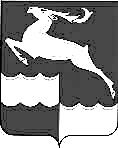 А Д М И Н И С Т Р А Ц И ЯНЕДОКУРСКОГО  СЕЛЬСОВЕТА                                                                                                          КЕЖЕМСКОГО  РАЙОНА  КРАСНОЯРСКОГО  КРАЯП О С Т А Н О В Л Е Н И Е   06 апреля 2015года.                                        п.    Недокура                                         № 21  -пОб обеспечении пожарной безопасности в  жилых помещениях  многодетных   и  социально неблагополучных семьях на территории  п. Недокура.	В связи с участившейся гибелью детей на пожарах, произошедших за последнее время на территории Красноярского края, и на основании указания ГУ МЧС России по Красноярскому краю от15.03.2012 за № 4-2-11-3150, с целью предупреждения чрезвычайных ситуации, усиления  мер пожарной безопасности, направленных на предупреждение чрезвычайных ситуации в жилых помещениях многодетных и социально неблагополучных семей на территории поселка Недокура, руководствуясь статьей 7 Устава Недокурского сельсовета ПОСТАНОВЛЯЮ:	1.Утвердить план мероприятий по обеспечению пожарной  безопасности многодетных и неблагополучных семей, согласно приложения  к настоящему постановлению.	2.ЗаборцевойЕ.П.ознакомить заинтересованных лиц под роспись.	3. Постановление вступает в силу с момента опубликования в периодическом издании «Недокурская Газета».	4.Сентебовой З.В. о проведенных мероприятиях еженедельно (в среду) в телефонном режиме предоставлять информацию в подразделение МП,ГО,ЧС и ПБ  Администрации Кежемского района.	5. Контроль за  выполнением настоящего постановления оставляю за собой.Глава  сельсовета                                                О.Н.Башкирова                                                                                                Приложение к Постановлению администрации от                                                                                                              № 21 -п «Об обеспечении пожарной                                                                                                            безопасности в жилых помещениях  многодетных и                                                                                                              социально неблагополучных семьях на                                                                                                           территории п. Недокура» ПЛАН  МЕРОПРИЯТИЙпо обеспечению пожарной  безопасности  в жилых помещений  многодетных и  социально неблагополучных семей.                                                                                   Список к приложению к Постановлению администрации от                                                                                                         06.04.  .2014. №   21  -п «Об обеспечении пожарной                                                                                                            безопасности в жилых помещениях  многодетных и                                                                                                              социально неблагополучных семьях на                                                                                                           территории п. Недокура» С П И С О КМНОГОДЕТНЫХ  И  СОЦИАЛЬНО НЕБЛАГОПОЛУЧНЫХ СЕМЕЙп. Недокура № п.п.МероприятияСрокОтветственный1.Провести работу по  обходу    жилых помещений многодетных и неблагополучных семей, обратив внимание на состояние печного отопления, электронагревательных приборов. с составлением актов, согласно списка к данному приложениюДо 20.04.2014Иванов В.В.Сентебова О.Л.2.Провести беседы с неблагополучными семьями, и с их соседями подготовить и вручить памятки по соблюдению мер пожарной безопасности под росписьДо 20.04.2014Сентебова О.Л.3.Постоянно информировать население и  выпускать  листовок по соблюдению мер пожарной безопасностиОдин раз в неделюСентебова З.В.4.При проведении массовых  праздничных   мероприятий исключить источники открытого огня Ступина О.В.Мелехина Т.Т.5.Разработать  планы занятий с детьмипо противопожарной безопасности предоставит в администрацию сельсоветаВ срок до 20.04.2014Мелехина Т.Т.Манзюк Т.Г.6.Постоянно проводить занятия с детьми в школе и детском саде, по формированию  у детей  чувство опасности огня. Для детей постарше - привить навыки безопасного обращения с бытовыми приборами и правильного поведения в случае пожара.еженедельноМелехина Т.Т.Манзюк Т.Г.7.Проводить занятия с родителями о необходимости занятий с детьми по противопожарной безопасности.ежеквартальноМелехина Т.Т.Манзюк Т.Г.8.Рассмотреть на заседании депутатской  группы вопрос по предупреждению и ликвидации чрезвычайных ситуации и обеспечении пожарной в жилых помещениях  многодетных и  социально неблагополучных семьях натерритории п. Недокура»                                                                                                          До 20.04.2014.Башкирова О.Н.9.Обеспечить соблюдение требований пожарной безопасности на подведомственных объектах. постоянноМелехина Т.Т.       Манзюк Т.Г.       Ступина О.В.      Сапега Е.И.10При проведении собраний жителей поселка проводить работу по соблюдению пожарной безопасностиЕжеквартальноБашкирова О.Н.Сентебова З.В.№п.п.Ф.И.О. главы семьиДата посещения Ф.И.О.инструккторадепутата1Ховреченко М.Г.08.04.2015Сентебова О.Л.Иванов В.В.Потылицын И.Н2.Панова  Валентина Михайловна08.04.2015Сентебова О.Л.Иванов В.В.Потылицын И.Н3. Панов Николай  Дмитриевич08.04.2015Сентебова О.Л.Иванов В.В.Потылицын И.Н4.Серболина Наталья Дмитриевна (электропроводка)15.04.2014Трефилова Т,Н.Сентебова О.Л.Иванов В.В.Потылицын И5.Брюханов Эдуард Валентинович15.04.2014Трефилова Т,Н.Сентебова О.Л.Иванов В.В.Потылицын И15.04.2014Трефилова Т,Н.Сентебова О.Л.Иванов В.В.Потылицын И6.Колесов  Александр Павлович15.04.2014Трефилова Т,Н.Сентебова О.Л.Иванов В.В.Потылицын И7.Потылицын  Владимир Николаевич15.04.2014Трефилова Т,Н.Сентебова О.Л.Иванов В.В.Потылицын И8.Привалихина Надежда Георгиевна15.05.2014. Богданов А.И.Сентебова О.Л.Иванов В.В.Потылицын И15.05.2014. Богданов А.И.Сентебова О.Л.Иванов В.В.Потылицын И15.05.2014. Богданов А.И.Сентебова О.Л.Иванов В.В.Потылицын И9.Быкова Елена Валерьевна15.05.2014. Богданов А.И.Сентебова О.Л.Иванов В.В.Потылицын И10.Колычев Алексей Степанович15.05.2014. Богданов А.И.Сентебова О.Л.Иванов В.В.Потылицын И15.05.2014. Богданов А.И.Сентебова О.Л.Иванов В.В.Потылицын И15.05.2014. Богданов А.И.Сентебова О.Л.Иванов В.В.Потылицын И.  11Головко Елена Андреевна15.05.2014. Богданов А.И.Сентебова О.Л.Иванов В.В.Потылицын И   12.Панов Николай Геннадьевич15.05.2014. Богданов А.И.Сентебова О.Л.Иванов В.В.Потылицын И   13.Решетило Николай Иванович15.05.2014. Богданов А.И.Сентебова О.Л.Иванов В.В.Потылицын И 14Дементьев Александр Юрьевич